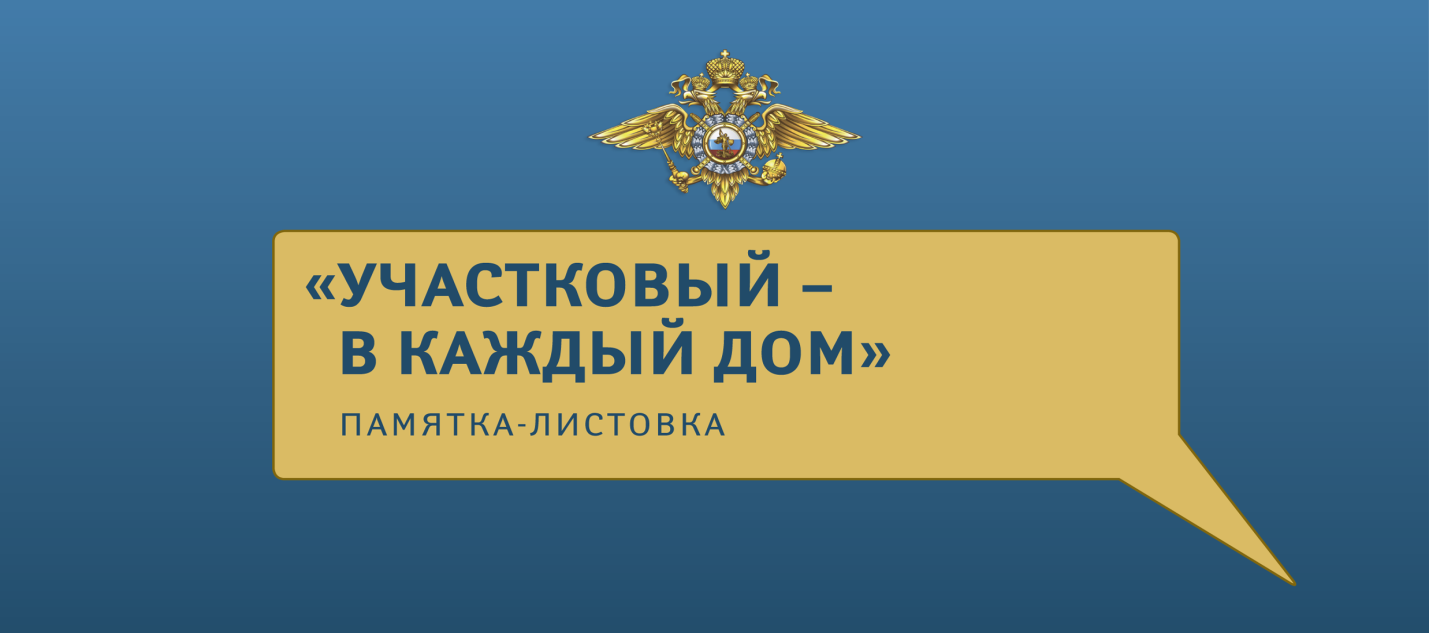 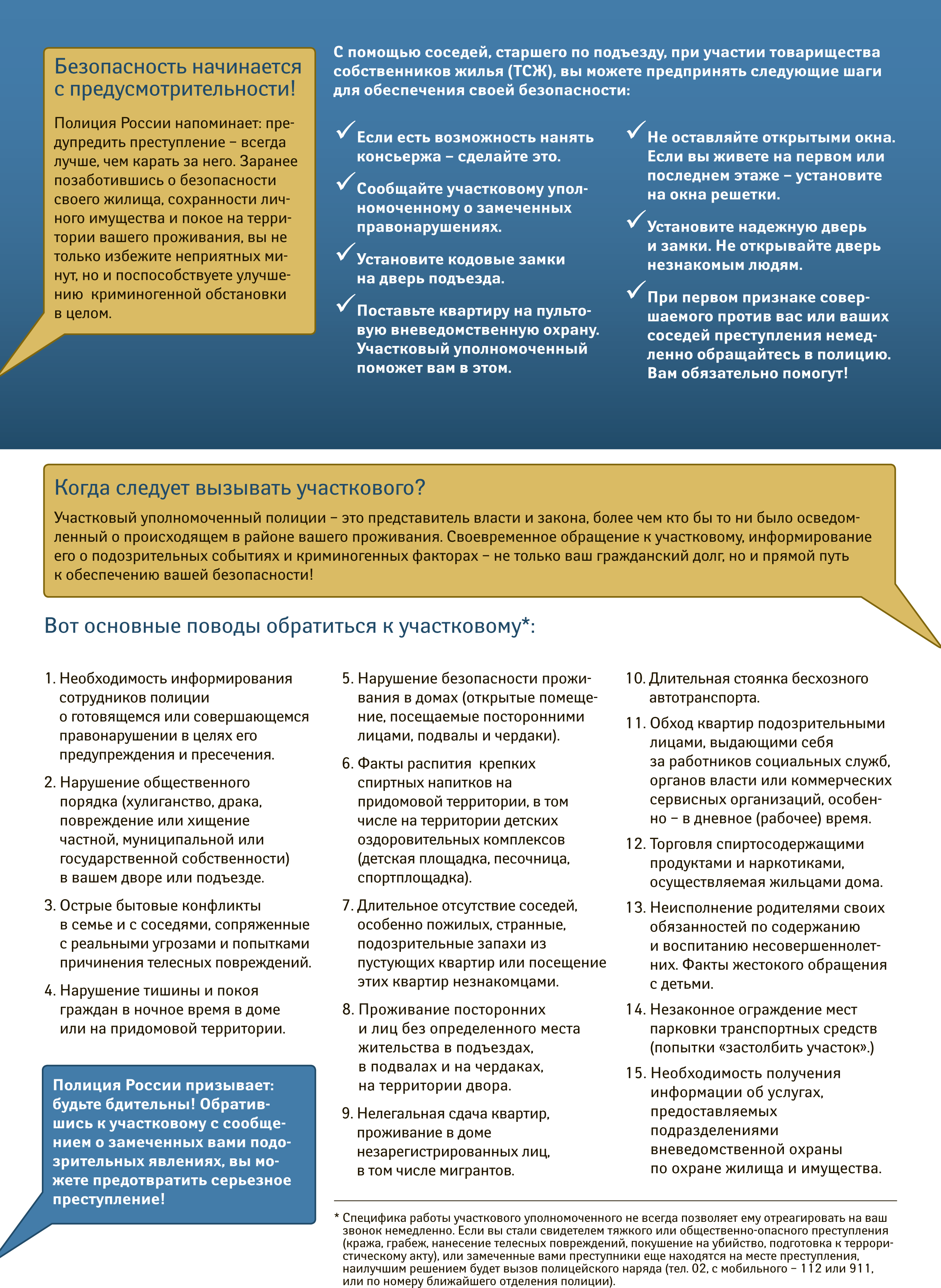 Уважаемые жильцы Тихорецкого района!Уважаемые жильцы Тихорецкого района!Уважаемые жильцы Тихорецкого района!Полиция России предлагает вашему вниманию Памятку по взаимодействию с участковыми уполномоченными полиции. С её помощью вы сможете сделать жизнь спокойнее и безопаснее. Помните: участковый уполномоченный – ваш ближайший союзник в борьбе с криминалом и нарушителями спокойствия!Полиция России предлагает вашему вниманию Памятку по взаимодействию с участковыми уполномоченными полиции. С её помощью вы сможете сделать жизнь спокойнее и безопаснее. Помните: участковый уполномоченный – ваш ближайший союзник в борьбе с криминалом и нарушителями спокойствия!Полиция России предлагает вашему вниманию Памятку по взаимодействию с участковыми уполномоченными полиции. С её помощью вы сможете сделать жизнь спокойнее и безопаснее. Помните: участковый уполномоченный – ваш ближайший союзник в борьбе с криминалом и нарушителями спокойствия!Знакомьтесь, ваш участковый:Знакомьтесь, ваш участковый:Знакомьтесь, ваш участковый:(должность, звание)(должность, звание)(должность, звание)(ФИО)(ФИО)(ФИО)Рабочий/мобильный телефон: Рабочий/мобильный телефон: Рабочий/мобильный телефон: Адрес участкового пункта полиции: Адрес участкового пункта полиции: Адрес участкового пункта полиции: Дни и время приема граждан: Дни и время приема граждан: Дни и время приема граждан: Телефон дежурной части: 7-19-64, 02Телефон дежурной части: 7-19-64, 02Телефон дежурной части: 7-19-64, 02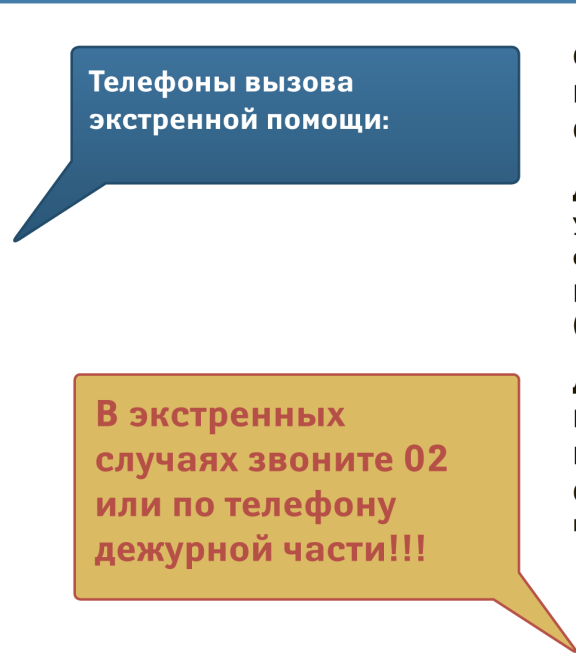 Служба спасения (с мобильного)  - 112 или 911Служба спасения (с мобильного)  - 112 или 911Полиция  -  02Скорая помощь – 03Другие полезные телефоны:Другие полезные телефоны:Бюро регистрации несчастных случаев - 213-62-38Бюро регистрации несчастных случаев - 213-62-38«Телефон доверия» ГУ МВД России по Краснодарскому краю  - 224-58-48«Телефон доверия» ГУ МВД России по Краснодарскому краю  - 224-58-48«Горячая линия» администрации – «Горячая линия» администрации – Диспетчерские аварийных служб:Диспетчерские аварийных служб:При пожаре и задымлении – 01При пожаре и задымлении – 01При запахе газа и авариях газопровода – При запахе газа и авариях газопровода – Отключение и неисправности электросети - Отключение и неисправности электросети - 